Name of  the Activity: Elocution WorkshopCategory: WorkshopOrganising Unit: IQAC and Cultural Committee, RKSMVV Date: 27.04.2023Time: 2.00 pm to 4:00 pmVenue: Room No. 8, RKSMVVName of Resource person/s (with designation): Pranati Tagore, Renowned ElocutionistNumber of Participants: 27Brief Description of the Event: An Elocution Workshop was organized by IQAC and Cultural Committee, RKSMVV on 27.04.2023. Renowned elocutionist Pranati Tagore was the Resource Person in that event. 27 students were present in the workshop. It focuses on grammar, tone, proper use of gestures, stand and dress. This event also drew attention to students’ gestures, vocabulary, emphasis, voice modulation, oratory skill, diction, accent and posture to increase the effectiveness of the speech.Programme Outcome: This event works for the development of confidence and daring in stage speaking and interviews of the students. It helps the students to reduce stage fright and develop their reciting skills. This Workshop motivated the students to develop the skill of delivering clear and expressive speech. It offered a clear understanding to students on how to stand out in the crowd and draw attention.Flyer: 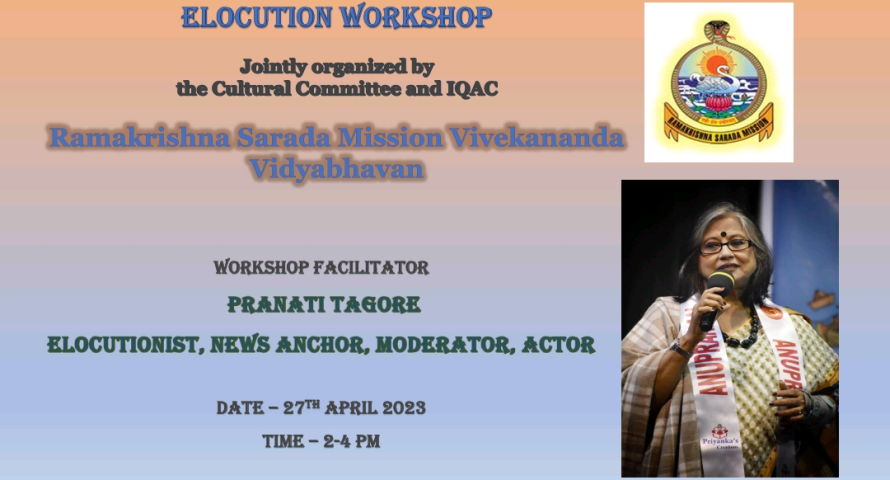 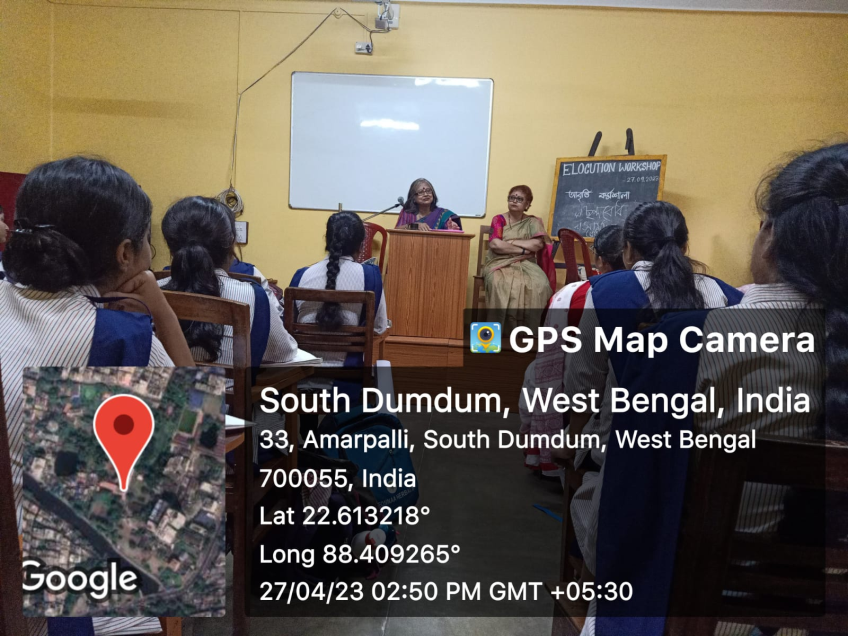 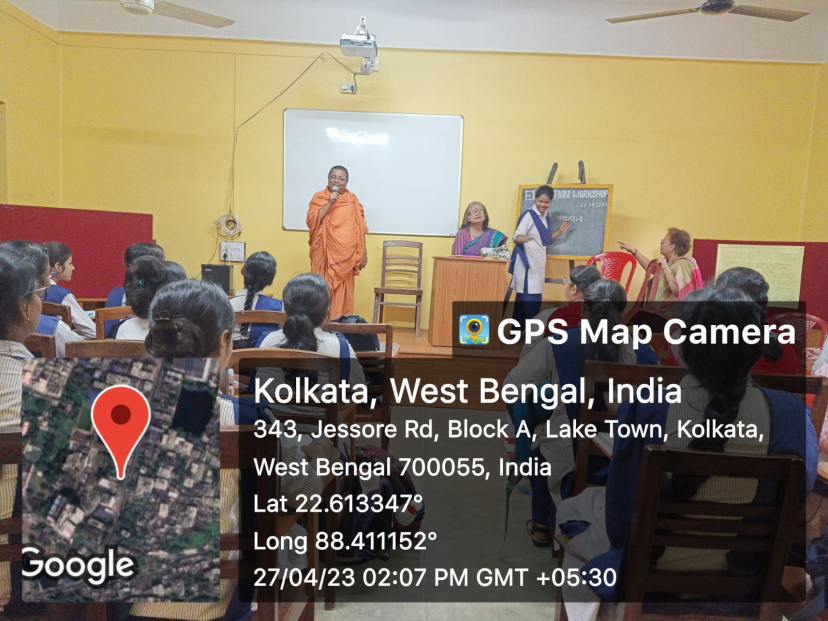 